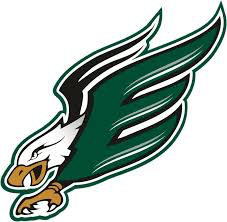 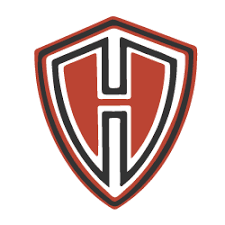 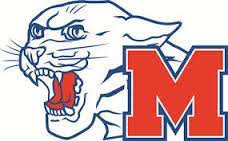 Tri-MeetEllison- Harker Heights- MidwayDATE:	 Friday, August 9, 2019SITE:		Temple Lake Park FM 2305, Temple TX. 76501TENTATIVE SCHEDULE: Rolling schedule. Races will be started approximately 10 minutes after the previous race.8:00 AM			Varsity Girls (Limit 10)				3 miles				Varsity Boys (Limit 10)			3 miles				JV Boys					3 miles				JV Girls						2 milesPicnic style meal following the race- Hamburgers, Hotdogs, Chips, DrinksSame coarse as last year- down the old road 1.5 miles and back.  One and two mile mark at the same spot.Report time will be 6:30 am and bus will roll at 6:45 from the athletic entrance to HHHSWe should return around  12:30We will provide water and breakfast bars and kids will be fed lunch after the meet. Any questions can be addressed by using the emails below. Coach John Dulaney(boys)John.dulaney@killeenisd.orgCoach Karron Taylor(girls)Karron.taylor@killeenisd.orgCoach Rachael Hood(XC ASST.)Rachael.hood@killeenisd.org